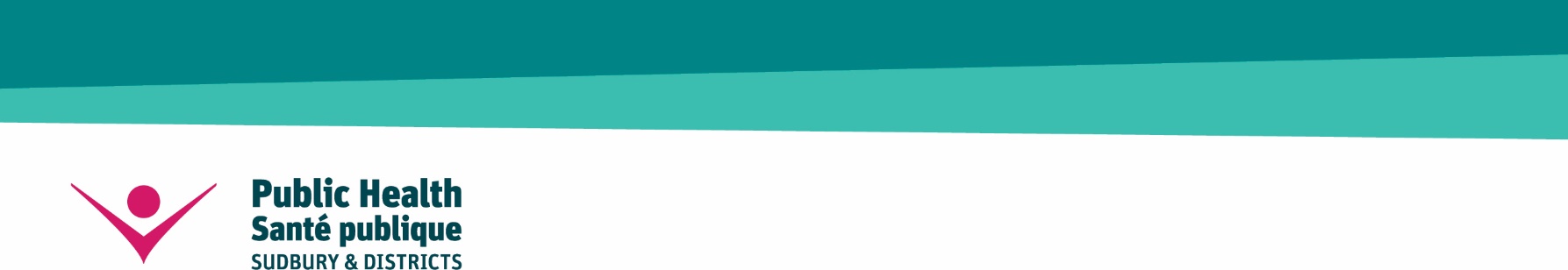 Scenario 1 Public Health Sudbury & Districts reports three local laboratory confirmed cases of COVID-19 over the last 48 hours. These cases have no history of travel to an impacted area or contact with a known case. These cases are as follows:One long-term care home (LTCH) resident.One post-secondary student who lives in and who is an international student with no local relatives. One elementary school student.1.1	Which community partners need to be alerted?1.2	What responses are required of each partner at this time?None of these individuals requires hospitalization and they have been directed to self-isolate at home.1.3	How will these individuals self-isolate?The media is advised of the cases as is the current standard practice in Ontario.Which agency/agencies are involved in public and media communications? What are the key messages?Over the following week, five additional cases are reported within the LTCH, post-secondary institution and highschool. The cases are a combination of residents, students, and staff. Fifteen additional cases are also reported among community members, some of whom are living “rough”. No direct contact can be determined between these cases and the initial cases. Reports of community transmission are also reported by several other public health units across Ontario. Which community partners now need to be involved?What responses are required from these partners?Consideration is being given to cancel public gatherings such as hockey games and suspend school.What additional considerations do you now have as you think through the impacts of these measures?How would these measures affect you/your agency’s ability to respond?Scenario 2In light of global widespread COVID-19 transmission, the World Health Organization declares a pandemic. One week later, the Ministry of Health announces widespread community transmission of COVID-19 across the province. It will be at least 6 months, likely more, before a vaccine will be available for distribution. Treatment of ill individuals is based on symptoms and supportive only. The severity of the illness worse with age and with underlying health conditions such as diabetes.All hospitals across our area are currently operating at 20% over-capacity for reasons unrelated to COVID-19 and primary care is working at full capacity and then some.Locally, widespread community based transmission is confirmed. On average, 30 new cases are reported weekly with 6 experiencing clinically severe symptoms and requiring transportation to hospital via ambulance.Which agencies/community partners are key to responding to this scenario?What response measures are needed from each agency/partner?What is the impact on the health care system?  What is the impact of the broader health system and other sectors? What needs to happen now to plan for this evolving and worsening situation?How could collaborations across sector or geography address issues? Who should be involved? What is the role of community assessment sites? Who will lead the establishment and coordination of these locally?How will resources (staffing and equipment) and personal protective equipment be coordinated?Which agency/agencies lead public and media communications? What is the messaging?How will misinformation shared via social media be managed?Scenario 3 – Continuity of operations and critical infrastructureOver several weeks, extensive and prolonged community transmission of COVID-19 is occurring locally and across Ontario. All sectors are impacted by an average of 20% staff absenteeism due to illness or caring for family members. What is the impact to operations within your own sector? What is the impact on other sectors? What contingency measures have you planned for to ensure continuity of operations (e.g. alternate work arrangements/work from home, redeployment of staff, other)? What other measures can be put in place to protect critical infrastructure and services for the community?Is there opportunity to collaborate cross-sector or amongst communities to address challenges? If so who should be involved?What is in place to support agency staff (EAP, HR policies and procedures, other)?Which agency/agencies lead public and media communications? What is the messaging?Scenario 4 – Mass gatherings and social distancingConsider local implications of a very rapidly evolving situation similar to what is currently taking place in Italy:Since the first two cases in Italy were reported on January 31, 2020, cases have rapidly increased to close to 4,000. Close to 150 deaths have been reported, most impacted is the country’s elderly population. Regions of the country have been locked down and entire towns quarantined in an effort to prevent further spread, mass public events/gatherings have been cancelled, and elementary schools and post-secondary institutions are closed until at least March 15th. In some communities, parents are rotating taking time away from work to care for their children and host children of friends/family/neighbours, in an effort to avoid exposing elderly retired family members to currently asymptomatic children. Some school boards are able to continue classes using web-learning to stream classes due to historic investment in technology. The federal government is concerned that the significant impact on the large tourism industry will tip the country into economic recession.   What would the social and economic impacts of such measures be on our local communities?What are the benefits and risks of such an approach? How can risks be mitigated?What planning is needed prior to taking such action?What community partners need to be involved?What affordable community supports can be put in place for families?Which agency/agencies lead public and media communications? What is the messaging? What preparation measures can we take to socialize pandemic preparedness and know that closures/mass gathering cancellations can happen and what we can do as a community to support each other?Scenario 1 Which community partners need to be alerted?What responses are required of each partner at this time?How will these individuals self-isolate?Which agency/agencies are involved in public and media communications? What are the key messages?1.6	Which community partners now need to be involved?1.7	What responses are required from these partners?1.8	What additional considerations do you now have as you think through the impacts of these measures?1.9	How would these measures affect you/your agency’s ability to respond?Scenario 2 Which agencies/community partners are key to responding to this scenario?What response measures are needed from each agency/partner?What is the impact on the health care system?  What is the impact of the broader health system and other sectors? What needs to happen now to plan for this evolving and worsening situation?How could collaborations across sector or geography address issues? Who should be involved? What is the role of community assessment sites? Who will lead the establishment and coordination of these locally?How will resources (staffing and equipment) and personal protective equipment be coordinated?Which agency/agencies lead public and media communications? What is the messaging?How will misinformation shared via social media be managed?Scenario 3What is the impact to operations within your own sector? What is the impact on other sectors? What contingency measures have you planned for to ensure continuity of operations (e.g. alternate work arrangements/work from home, redeployment of staff, other)? What other measures can be put in place to protect critical infrastructure and services for the community?Is there opportunity to collaborate cross-sector or amongst communities to address challenges? If so who should be involved?What is in place to support agency staff (EAP, HR policies and procedures, other)?Which agency/agencies lead public and media communications? What is the messaging?Scenario 4 What would the social and economic impacts of such measures be on our local communities?What are the benefits and risks of such an approach? How can risks be mitigated?What planning is needed prior to taking such action?What community partners need to be involved?What affordable community supports can be put in place for families? Which agency/agencies lead public and media communications? What is the messaging?What preparation measures can we take to socialize pandemic preparedness and know that closures/mass gathering cancellations can happen and what we can do as a community to support each other?